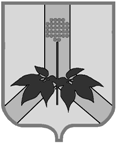 АДМИНИСТРАЦИЯ ДАЛЬНЕРЕЧЕНСКОГО МУНИЦИПАЛЬНОГО РАЙОНАПОСТАНОВЛЕНИЕ 12 апреля 2024 г.                                          Дальнереченск                                                       № 173-паО внесении изменения в муниципальную программу«Управление муниципальным имуществом и земельными ресурсами на 2020-2025 годы»В соответствии с Федеральными законами Российской Федерации от 06.10.2003 года №131-ФЗ «Об общих принципах организации местного самоуправления в Российской Федерации», руководствуясь Уставом Дальнереченского муниципального района, администрация Дальнереченского муниципального района ПОСТАНОВЛЯЕТ:1. Внести изменение в муниципальную программу, утвержденную постановлением администрации Дальнереченского муниципального района от 14 ноября 2017г. №562-па, и продленную на 2026 год постановлением администрации Дальнереченского муниципального района от 07 ноября 2023г. №633-па, изложив пункт «Источник и объем финансирования бюджетных ассигнований программы» Паспорта муниципальной программы в следующей редакции:2. Изложить п. 4 программы «Система программных мероприятий муниципальной программы» в редакции приложения к настоящему постановлению.3. Управлению финансов администрации Дальнереченского муниципального района предусмотреть финансирование мероприятий муниципальной программы.4. Отделу по работе с территориями и делопроизводством администрации Дальнереченского муниципального района обнародовать настоящее постановление и разместить на официальном сайте администрации Дальнереченского муниципального района в сети «Интернет».5. Настоящее постановление вступает в силу со дня его обнародования в установленном порядке.ГлаваДальнереченского муниципального района                                                    В.С. ДерновПриложениек постановлению администрации Дальнереченскогомуниципального района от 12.04.2024 г. № 173-па4. Система программных мероприятий муниципальной программыИсточник и объем финансирования бюджетных ассигнований программыБюджет Дальнереченского муниципального района (далее – местный бюджет)Объем бюджетных ассигнований, предусмотренных для реализации программы, за период 2020-2026 годы составит 38 656 524,57 рублей, в том числе по годам реализации программы:2020 год – 12 277 688,05 руб.2021 год – 5 861 017,92 руб.2022 год – 2 200 456,02 руб.2023 год – 12 046 506,58 руб.2024 год – 5 066 612,00 руб.2025 год – 602 122,00 руб.2026 год  - 602 122,00 руб.Классификация расходовКлассификация расходовКлассификация расходовКлассификация расходовКлассификация расходовОбъем финансирования в разрезе источников  рублейОбъем финансирования в разрезе источников  рублейОбъем финансирования,  рублейОбъем финансирования,  рублейОбъем финансирования,  рублейОбъем финансирования,  рублейОбъем финансирования,  рублейОбъем финансирования,  рублейОбъем финансирования,  рублейОбъем финансирования,  рублейГРБСРз,ПРзЦСВР2020г2020г2021г2022г2023г2024г2025г.2026г.12345677889101112131.Муниципальная программа  Дальнереченского муниципального района «Управление муниципальным имуществом и земельными ресурсами на 2020-2024 годы», в том числе отдельные мероприятия:00100001300000000000Всего38656524,57В т.ч. местный бюджетВсего38656524,57В т.ч. местный бюджет12277688,0512277688,055861017,922200456,0212046506,585066612,00602122,00602122,001.1.Имущественные отношения00101131390100000000Всего35766622,18Всего35766622,1810106025,6610106025,665561937,922131356,0211716446,585046612,00602122,00602122,001.1.1.Оценка объектов недвижимости для залога и продажи муниципального имущества00101131390122000240всего168000,00всего168000,0016000,0016000,0070000,0017000,0045000,0020000,00--1.1.2.Паспортизация муниципального имущества00101131390122001240Всего4470760,52Всего4470760,52879700,13879700,13404703,35707298,00686569,041792490,00--1.1.3Страхование гражданской ответственности владельца опасного объекта за причинение вреда в результате аварии на опасном объекте00101131390122002240Всего1809600,00Всего1809600,00208800,00208800,00208800,00208800,00208800,00324800,00324800,00324800,001.1.4.Приобретение жилищного фонда00105011390140012410Всего4850000,00Всего4850000,00900000,00900000,003350000,00-10250000,00600000,001.1.4.1Приобретение автотранспортных средств00104081390122004240Всего6603500,00Всего6603500,003151500,003151500,001420000,00--2032000,001.1.4.2Приобретение автотранспортных средств00105021390122004240Всего2800000,00Всего2800000,002800000,002800000,00----1.1.4,3Приобретение объектов нежилого фонда0010113139014003412Всего2000000,00Всего2000000,002000000,002000000,00----1.1.5Преддекларационное обследование дамб00101131390122008244Всего538000,00Всего538000,00---538000,00--1.1.6Расходы по расчету и экономическому обоснованию ставки арендной платы, разработке предложений по установлению ставки арендной платы00101131390100010244Всего230000,00Всего230000,00----230000,00--1.1.7Расходы, связанные с содержанием муниципального имущества, находящегося в казне муниципального образования00113901222005000Всего1438238,28Всего1438238,28123692,20123692,20108434,57519400,97166048,54173554,00173554,00173554,001.1.7.1Расходы, на оплату налогов с имущества, находящегося в казне муниципального образования (транспортный налог, прочие налоги)001011313901222005852Всего210357,09Всего210357,0915646,5015646,507857,03120258,5616468,0016709,0016709,0016709,001.1.7.2Расходы, связанные с содержанием незаселенного специализированного жилого фонда001011313901222005244Всего234763.71Всего234763.7193712,6593712,6532989,5430000,0020761.5219100,0019100,0019100,001.1.7.3Экспертиза условий проживания в муниципальном жилищном фонде001011313901222005244Всего26211,00Всего26211,00---26211,00----1.1.7.4Техническая диагностика автотранспорта в казне муниципального.образования001011313901222005244Всего8150,00Всего8150,00---2150,00-2000,002000,002000,00-1.1.7.5Страхование ОСАГО001011313901222005244Всего86493.03,03Всего86493.03,0314333,0514333,059580,0020000,009879.9810900,0010900,0010900,001.1.7.6Расходы, связанные с содержанием незаселенного специализированного жилого фонда(тепловая энергия)001011313901222005247Всего626260.01Всего626260.01--58008,0074777,97118939.04124845,00124845,00124845,001.1.7.7Расходы на исполнение судебных актов РФ и мировых соглашений по возмещению причиненного вреда001011313901222005831Всего4000,00Всего4000,00---4000,00----1.1.7.8Штрафы за нарушение  законодательства о закупках и нарушение условий контактор (договоров)001011313901222005853Всего242003,44Всего242003,44---242003,44----1.1.7.9Иные межбюджетные трансферты на заключение, распоряжение, изменение, регистрацию,выдачу и учет договоров социального найма жилых помещений муниципального жилищного фонда00101131390162009540Всего459199,00Всего459199,00---48018,0099877,00103768,00103768,00103768,001.1.8.Расходы, связанные с реализацией имущества001011313901222007852Всего26333,33Всего26333,3326333,3326333,33--30152,00---1.2.Земельные отношения00104121390200000000Всего2889902,39Всего2889902,392171662,392171662,39299080,0073600,00330060,0020000,00--1.2.1.Создание карт-планов границ населенных пунктов и территориальных зон00104121390223403240Всего 1597273,50Всего 1597273,501597273,501597273,50-----1.2.1.1.Выполнение первого этапа комплекса работ по созданию геоинформационной системы для управления земельно-имущественным комплексом00104121390223403240Всего 1597273,50Всего 1597273,501597273,501597273,50------1.2.1.2.Выполнение работ по подготовке текстового и графического описания местоположения границ населенных пунктов00104121390223404244Всего19000,00Всего19000,00----19000,00---1.2.2Межевание земельных участков00104121390213401240Всего679580,00Всего679580,0015000,0015000,00299080,0073600,00236900,0020000,0020000,00-1.2.3.Субсидии бюджетам сельских поселений на проведение  комплексных кадастровых работ по межеванию земельных участков00101131390263401251559388,89559388,89559388,89559388,89------1.2.4.Выполнение работ по внесению в ЕГРН сведений о территориальных зонах п. Пожига0010412139022340324474160,0074160,00----74160,00---